（様式１）宮古島市上野トロピカルフルーツパークトライアル・サウンディング試験事業概要書(1) 試験事業の名称(2) 使用希望者名(3) 代表連絡先　　TEL：　　　　　　　　　　　　　　　　　　　　　　　　　　　　　　携帯：　　　　　　　　　　　　　　　　　　　　　　　　　　　　　　FAX：　　　　　　　　　　　　　　　　　　　　　　　　　　　　　　MAIL：　　　　　　　　　　　　　　　　　　　　 (4) 試験事業の概要(5) 公園の使用希望範囲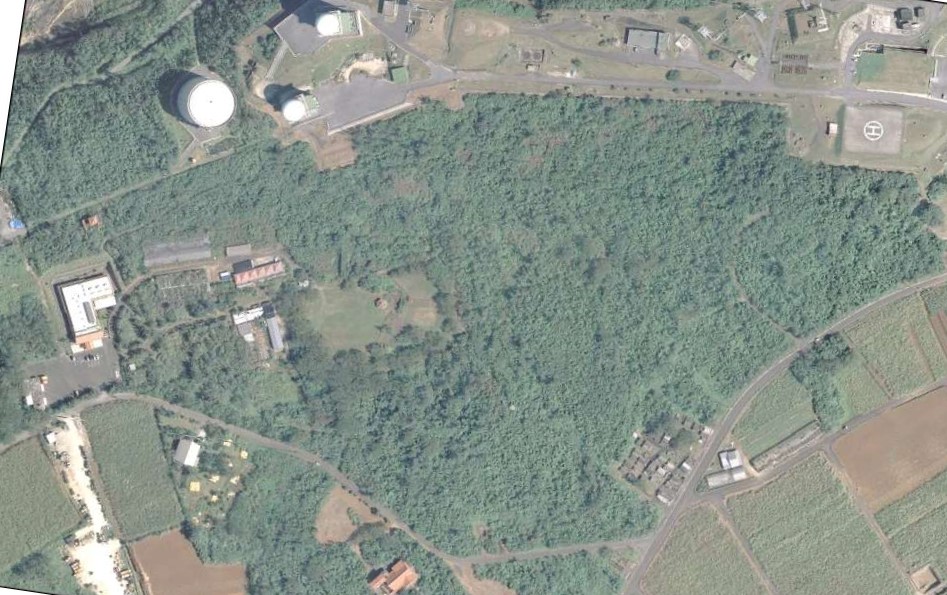 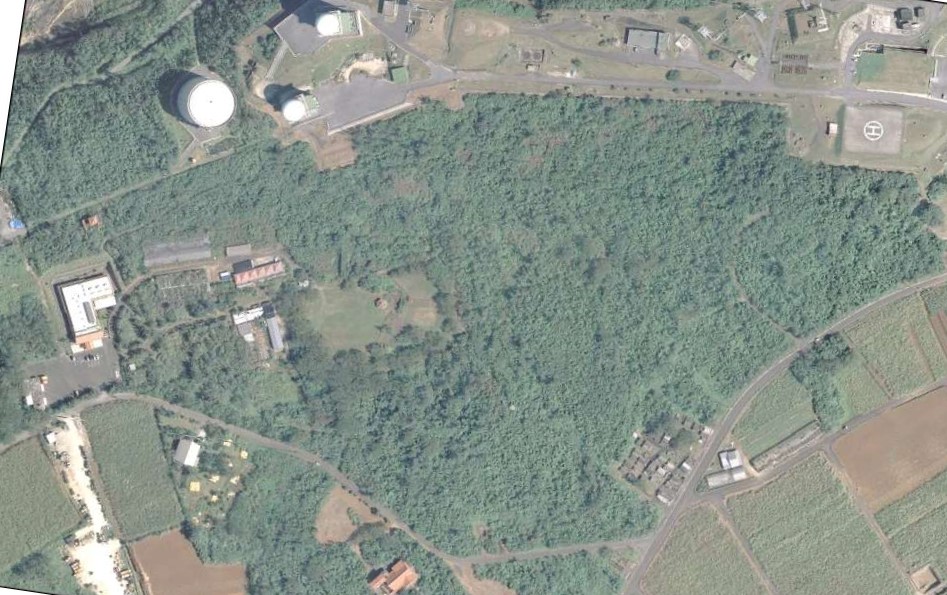 (6) 試験事業の告知方法について(7) 希望する使用期間(8) 提案審査ヒアリングの希望日代表事業者協力事業者有 □無 □協力事業者有 □無 □第1希望期間第2希望期間第3希望期間令和　年　　月　　日～令和　年　　月　　日令和　年　　月　　日～令和　年　　月　　日令和　年　　月　　日～令和　年　　月　　日第1希望日第2希望日第3希望日令和　年　　月　　日令和　年　　月　　日令和　年　　月　　日